Nous sommes là pour vous aider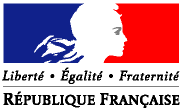 ASSOCIATIONS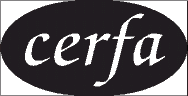   N° 12156*03DOSSIER DEDEMANDE DE SUBVENTION-VILLE VIE VACANCES-Cocher la case correspondant à votre situation : première demande renouvellement d’une demandeVous trouverez dans ce dossier :Des informations pratiques pour vous aider à le remplirLa liste des pièces à joindre au dossierUne demande de subvention (fiches 1-1, 1-2, 2, 3-1 et 3-2)Deux attestations (fiche 4)______________________________Ce dossier est envoyé à l’une ou plusieurs des administrations suivantes (cocher la ou les case(s) correspondante(s) et donner les précisions demandées) :ÉtatDépartement ministériel…………Direction…………………………Région……………………      Direction…………………………Département……………....      Direction…………………………Commune ou EPCI (intercommunalité)      Direction…………………………Autre (préciser)      ……………………………………Notice Rappel : Un compte rendu financier doit être déposé auprès de l'autorité administrative qui a versé la subvention dans les six mois suivant la fin de l'exercice pour lequel elle a été attribuée. Le formulaire de compte-rendu financier est également à votre disposition sur www.service-public.fr/ onglet « associations » rubrique « Services en ligne et formulaires ». Quand utiliser le dossier de demande de subvention ?Ce dossier doit être utilisé par toute association sollicitant une subvention auprès de l’État. Il peut être utilisé pour les collectivités territoriales et les établissements publics. Il concerne le financement d’actions spécifiques ou le fonctionnement général de l’association relevant de l’intérêt général. Dès lors, il ne concerne pas les financements imputables sur la section d’investissements.Ce dossier a été établi conformément aux règles nationales et communautaires applicables aux financements publics.Il comporte 4 « fiches » : Fiches n° 1.1 et 1.2 : Présentation de l’association.Pour bénéficier d’une subvention, vous devez disposer :d’un numéro SIRET ;Si vous n’en avez pas, il vous faut le demander à la direction régionale de l’INSEE. Cette démarche est gratuite (annuaire des directions régionales sur http://www.insee.fr)d’un numéro RNA, ou à défaut, du numéro de récépissé en préfectureCes références constitueront vos identifiants dans vos relations avec les services administratifs.Le numéro RNA (répertoire national des associations) est attribué à l’occasion des enregistrements de création ou modification en préfecture. Fiche n° 2 : Budget prévisionnel de l’association.Si vous disposez déjà d’un budget respectant la nomenclature du plan comptable associatif, il vous suffit de le transmettre en ne faisant figurer sur la fiche que le montant de la subvention demandée. Fiches n° 3.1, 3.2 : Description de l’action projetée.Remplir une fiche par action spécifique ou, le cas échéant, au titre du fonctionnement général. Fiche n° 4 : Attestation sur l’honneur.4.1 Cette fiche permet au représentant légal de l’association, ou à son mandataire de signer la demande de subvention et d’en préciser le montant.
Attention : votre demande ne sera prise en compte que si cette fiche est complétée et signée.4.2 Cette attestation est à remplir si vous estimez ne pas avoir reçu plus 200 000 euros ou 500 000 euros d’aides publiques, selon le cas, au cours de vos trois derniers exercices.Pièces à joindre.Pour une première demande :2/ Les statuts régulièrement déclarés, en un seul exemplaire. Si l'association est enregistrée dans le RNA (Cf. page 2), il n'est pas nécessaire de les joindre.3/ La liste des personnes chargées de l'administration de l'association régulièrement déclarée (composition du conseil, du bureau, …). Il n'est pas nécessaire de la joindre si l'association est enregistrée dans le répertoire national des associations (RNA).4/ Un relevé d'identité bancaire, portant une adresse correspondant à celle du n° SIRET.5/ Si le présent dossier n'est pas signé par le représentant légal de l'association, le pouvoir donné par ce dernier au signataire.6/Les comptes approuvés du dernier exercice clos.7/ Le rapport du commissaire aux comptes pour les associations qui en ont désigné un, notamment celles qui ont reçu annuellement plus de 153 000 euros de dons ou de subventions8/ Le cas échéant, la référence de la publication sur le site Internet des JO des documents ci- dessus. En ce cas, il n'est pas nécessaire de les joindre.9/ Le plus récent rapport d'activité approuvé.Pour un renouvellement :2/ Un exemplaire des statuts déposés ou approuvés de l'association, s'ils ont été modifiés depuis le dépôt d'une demande initiale. Si cette modification a été déclarée à la Préfecture, l'association est enregistrée dans le RNA, ce n'est pas nécessaire;3/ La liste des personnes chargées de l'administration de l'association régulièrement déclarée si elle a été modifiée. Ce n'est pas nécessaire si l'association est enregistrée dans le RNA .4/ Un relevé d'identité bancaire de l'association s'il a changé, portant une adresse correspondant à celle du n° SIRET.5/ Si le présent dossier n'est pas signé par le représentant légal de l'association, le pouvoir de cedernier au signataire6/ Le rapport du commissaire aux comptes pour les associations qui en ont désigné un, notamment celles qui ont reçu annuellement plus de 153 000 euros de dons ou de subventions.7/ Le cas échéant, la référence de la publication sur le site internet des JO des documents ci- dessus. En ce cas, il n'est pas nécessaire de les joindre.8/ Le plus récent rapport d'activité approuvé, s'il n'a pas déjà été remis à la même autorité publique.I) Identification Nom :		Sigle : 	Objet :…………………………………………………………………………………………………………………………..Numéro Siret : I__I__I__I__I__I__I__I__I__I__I__I__I__I__I Numéro RNA délivré lors de toute déclaration (création ou modification) en préfecture I__I__I__I__I__I__I__I__I__I__I (si vous ne disposez pas de ces numéros, voir p. 2) Date de publication de la création au Journal Officiel : I__I__I__I__I__I__I      Pour une association régie par le code civil local (Alsace-Moselle), date de publication de l'inscription au registre des associations :   I__I__I__I__I__I__I      Activités principales réalisées :…………………………………………………………………………………………..…………………………………………………………………………………………………………………………………..Adresse du siège social :	Code postal :  	Commune : 	Téléphone : 	Télécopie : 	Courriel : 	Site internet : 	Adresse de correspondance, si différente du siège : 	Code postal :  	Commune : 	L’association est-elle (cocher la case) : nationale                                        départementale                                                                                régionale                                        locale   Union, fédération ou réseau auquel est affiliée votre association (indiquer le nom complet, ne pas utiliser de sigle).Votre association a-t-elle des adhérents personnes morales : non    oui     Lesquelles?Identification du représentant légal  (président ou autre personne désignée par les statuts)Nom : 	Prénom : 	Fonction : 	Téléphone : 	Courriel : 	Identification de la personne chargée du présent dossier de subventionNom : 	Prénom : 	Fonction : 	Téléphone : …………………………………	Courriel :……………………………………………. 	Identités et adresses des structures relevant du secteur marchand avec lesquelles l’association est liée :………………………………………………………………………………………………………………………………….………………………………………………………………………………………………………………………………….Votre association dispose-t-elle d’agrément(s) administratif(s)?          oui     nonSi oui, merci de préciser :Votre association est-elle reconnue d’utilité publique ? 	  oui     nonSi oui, date de publication au Journal Officiel: I__I__I__I__I__I__IVotre association dispose-t-elle d’un commissaire aux comptes?    oui     nonII ) Renseignements concernant les ressources humainesNombre d'adhérents de l'association au 31 décembre de l’année écoulée: ……………Moyens humains de l’associationBénévole : personne contribuant régulièrement à l’activité de l’association, de manière non rémunérée.Cumul des cinq salaires annuels bruts les plus élevés : 	euros.Exercice 20                ou date de début :                                     date de fin :                      Personne responsable de l’action :Nom : 	Prénom : 	Fonction : 	Téléphone : 	Courriel : 	Présentation de l’action :Intitulé :Période(s) de réalisation :                  Vacances de Pâques                            Grandes vacances	               	                           Vacances de Noël                                 Vacances de la ToussaintThématique :                 Action d’utilité sociale, citoyenne                                  Activités physiques et sportives                  Insertion Professionnelle                                               Ouverture culturelle, pratique artistique               AutreObjectifs :	Qui a identifié ce (s) besoin (s) :l’association, les usagers… ?En quoi l’action proposée est-elle complémentaire de l’offre éducative déjà à l’œuvre à travers les dispositifs comme le Programme de Réussite Educative, le Contrat Local d’Accompagnement à la Scolarité, Ecole ouverte…Précisez clairement la plus-value que vous en attendez si vous êtes déjà opérateur en conventionnement pour l’un de ces dispositifs et/ou pour d’autres initiatives inscrites ou non en programmation du contrat de villeDémarches entreprises pour mobiliser le public, notamment féminin ?Démarches entreprises pour sensibiliser les parents à la participation de leurs enfants et pour les impliquer dans l’action  ?Description précise de l’action : Public bénéficiaire :Public habituel de la structure :                                Oui              Non              Mixte1/ Quartier d’origine2/ Profil Problématiques identifiées :Moyens mis en œuvre 1/Humains :2/ Matériels :Date de mise en œuvre prévue (début et fin) : Durée prévue (nombre de jours) : Indicateurs choisis au regard des objectifs ci dessus :Indicateur 1 :Indicateur 2 :Indicateur 3 :Outils et dispositifs de valorisation de l’action (médiatisation, reportages photos, vidéo, séance de restitution avec les bénéficiaires, les familles, les partenaires ou autre…)BUDGET PREVISIONNEL DE L’ACTION :Nature et objet des postes de dépenses les plus significatifs (honoraires de prestataires, déplacements, salaires, etc) : Est-il prévu une participation financière des bénéficiaires (ou du public visé) de l’action ?Pratiques tarifaires appliquées à l’action (gratuité, tarifs modulés, barème, prix unique, etc.) :Règles de répartition des charges indirectes affectées à l'action subventionnée (exemple : quote-part ou pourcentage des loyers, des salaires, etc.) :Quelles sont les contributions volontaires en nature affectées à la réalisation du projet ou de l'action subventionnée ?Autres observations sur le budget prévisionnel de l’opération :Année ou exercice 20…Si le signataire n’est pas le représentant légal de l’association, joindre le pouvoir lui permettant d’engager celle-ci.Je soussigné(e), (nom et prénom)	…………………représentant(e) légal(e) de l’association………………………………………………………………….- certifie que l’association est régulièrement déclarée- certifie que l’association est en règle au regard de l’ensemble des déclarations sociales et fiscales ainsi que des cotisations et paiements correspondants ;- certifie exactes et sincères les informations du présent dossier, notamment la mention de l’ensemble des demandes de subventions déposées auprès d’autres financeurs publics ainsi que l’approbation du budget par les instances statutaires ;- demande une subvention de :	……………………€- précise que cette subvention, si elle est accordée, devra être versée au compte bancaire de l’association :Nom du titulaire du compte : 	Banque : 		Domiciliation : 		Fait, le 	 à 	Signature----------------------------------------------------------------------------------------------------------------------------------------Je soussigné(e), (nom et prénom)	…………………..représentant(e) légal(e) de l’association, ………………………………………………...........atteste dur l’honneur que l’association n’a pas bénéficié d’un montant total d’aides publiques  supérieur à 500 000 euros sur les trois derniers exercices.Fait, le 	 à 	SignatureToute fausse déclaration est passible de peines d’emprisonnement et d’amendes prévues par les articles 441-6 et 441-7 du code pénal. Le règlement de la Commission (CE) n° 1998/2006 du 15 décembre 2006 , concernant l’application des articles 106c et 107 du traité sur le fonctionnement de l’Union Européenne aux aides de minimis excluant les aides dont le montant total par entreprise sur une période de trois exercices fiscaux n’excède pas 200 000 € est toujours applicable (« de minimis général »).     Présentation de l’association    Présentation de l’association          Pour un renouvellement, ne compléter que les informations nouvelles ou mises à jour.Type d’agrément : attribué par en date du :donthommesfemmesNombre de bénévoles : Nombre de volontaires :Nombre total de salariés : Nombre de salariés en équivalent temps plein travaillé (ETPT) :   Budget prévisionnel de l’associationSi l’exercice de l’association est différent de l’année civile, préciser les dates de début et de fin d’exercice. Le total des charges doit être égal au total des produits.CHARGESMontantPRODUITSMontantCHARGES DIRECTESCHARGES DIRECTESRESSOURCES DIRECTES RESSOURCES DIRECTES 60 – Achats70 – Vente de produits finis, de marchandises, prestations de servicesPrestations de servicesAchats matières et fournitures74- Subventions d’exploitationAutres fournituresEtat : préciser le(s) ministère(s) sollicité(s)61 - Services extérieurs- Locations - Contrat de villeEntretien et réparationAssurance- DocumentationCTM62 - Autres services extérieurs- Rémunérations intermédiaires et honorairesIntercommunalité(s) : EPCIPublicité, publication- Déplacements, missionsCommune(s) :Services bancaires, autres- 63 - Impôts et taxesOrganismes sociaux (détailler) :Impôts et taxes sur rémunération,- Autres impôts et taxesFonds européens64- Charges de personnel- Rémunération des personnelsL'agence de services et de paiement (ex-CNASEA -emplois aidés)Charges socialesAutres établissements publicsAutres charges de personnelAides privées65- Autres charges de gestion courante75 - Autres produits de gestion courante66- Charges financièresDont cotisations, dons manuels ou legs67- Charges exceptionnelles76 - Produits financiers68- Dotation aux amortissements78 – Reprises sur amortissements et provisionsCHARGES INDIRECTESCHARGES INDIRECTESCharges fixes de fonctionnementFrais financiersAutresTOTAL DES CHARGESTOTAL DES PRODUITSCONTRIBUTIONS VOLONTAIRESCONTRIBUTIONS VOLONTAIRESCONTRIBUTIONS VOLONTAIRESCONTRIBUTIONS VOLONTAIRES86- Emplois des contributions volontaires en nature87 - Contributions volontaires en natureSecours en natureBénévolatMise à disposition gratuite de biens et prestationsPrestations en naturePersonnel bénévoleDons en natureTOTAL TOTAL          Description de l’actionRemplir une fiche par actionNouvelle actionRenouvellement d’une actionQuartiers prioritairesNombre de jeunes visésQuartiers de veilleNombre de jeunes visésFour-à-chauxPlace d’ArmesVieux-PontAcajouCalebassier/FloraindreBasse-GondeauCentre-villePelletierSarraultMorne-PitaultTOTAL :Quartiers prioritaires          Quartiers de veilleQuartiers prioritaires          Quartiers de veilleQuartiers prioritaires          Quartiers de veilleTOTAL :Bénéficiaires de l'actionGarçonsfillesTotal11/1516/18totalStatutsNombre de personnesNombre en EPTQualification (BAPAAT, BAFA, BPJEPS, DEJEPS…)PermanentsVacataires embauchés spécifiquementStagiairesEmplois aidésBénévolesAutresRépartition de l’équipe d’encadrementRépartition de l’équipe d’encadrementNombre de femmesNombre d’hommesCHARGESMontantPRODUITSMontantCHARGES DIRECTESCHARGES DIRECTESRESSOURCES DIRECTES RESSOURCES DIRECTES 60 – Achats70 – Vente de produits finis, de marchandises, prestations de servicesPrestations de servicesAchats matières et fournitures74- Subventions d’exploitationAutres fournituresEtat : préciser le(s) ministère(s) sollicité(s)61 - Services extérieurs- Crédits Contrat de ville (Etat et Ville)Locations - Entretien et réparation-CTMAssurance- Documentation62 - Autres services extérieurs- Rémunérations intermédiaires et honoraires-Publicité, publication- Déplacements, missionsCommune(s) :Services bancaires, autres- 63 - Impôts et taxesOrganismes sociaux (détailler) :Impôts et taxes sur rémunération,- Autres impôts et taxesFonds européens64- Charges de personnel- Rémunération des personnelsL'agence de services et de paiement (ex-CNASEA -emplois aidés)Charges socialesAutres établissements publicsAutres charges de personnelAides privées65- Autres charges de gestion courante75 - Autres produits de gestion courante66- Charges financièresDont cotisations, dons manuels ou legs67- Charges exceptionnelles76 - Produits financiers68- Dotation aux amortissements78 – Reprises sur amortissements et provisionsCHARGES INDIRECTESCHARGES INDIRECTESCharges fixes de fonctionnementFrais financiersAutresTOTAL DES CHARGESTOTAL DES PRODUITSCONTRIBUTIONS VOLONTAIRESCONTRIBUTIONS VOLONTAIRESCONTRIBUTIONS VOLONTAIRESCONTRIBUTIONS VOLONTAIRES86- Emplois des contributions volontaires en nature87 - Contributions volontaires en natureSecours en natureBénévolatMise à disposition gratuite de biens et prestationsPrestations en naturePersonnel bénévoleDons en natureTOTAL TOTAL La subvention de……………………………….  €   représente ………………………. % du total des produits :(montant attribué/total des produits) X 100La subvention de……………………………….  €   représente ………………………. % du total des produits :(montant attribué/total des produits) X 100La subvention de……………………………….  €   représente ………………………. % du total des produits :(montant attribué/total des produits) X 100La subvention de……………………………….  €   représente ………………………. % du total des produits :(montant attribué/total des produits) X 100Déclarations sur l’honneurLe droit d’accès aux informations prévues par la loi n°0 78-17 du 6 janvier 1978 relative à l’informatique, aux fichiers et aux libertés s’exerce auprès du service ou de l’Etablissement auprès duquel vous déposez ce dossier.Code Banque Code guichetNuméro de compteClé RIB AttestationConformément à la Décision 2012/21/UE de la Commission Européenne du 20 décembre 2011 et au Règlement (CE) N°360/2012 de la Commission du 25 avril 2012 qui étend l’exemption aux aides accordées sous forme de compensation de service public à une même entité sur une période de trois exercices fiscaux dont le montant total n’excède pas 500 000 € (de minimis spécifique aux services d’intérêt économique général –SIEG-)